AMENDMENT APPLICATION FOR CELL, TISSUE AND GENE THERAPY PRODUCTS (CTGTP) MANUFACTURER’S LICENCE NOTES:Your company must have a CRIS account with HSA and obtain a client code in order to submit this application.This form should be completed by the applicant who is authorised by the company. The applicant will be the point of contact for all matters related to this application.You may amend your company's information in order to change particulars such as company name and address, provided there is no change to the company's Unique Entity Number (UEN). For change in UEN, you will need to apply for a new CRIS account and thereafter submit a new application. If the new Manufacturer Licence application is meant to replace the existing licence issued under old UEN, please also submit a cancellation application for the existing licence.All entries shall be typed in English. All the information required in the form should be supplied as far as they are applicable.If the company has multiple manufacturing sites, contract storage, contract testing laboratories, or other contract manufacturing activities, please click on the  icon at the bottom right-hand corner of section 3.3, 3.4, 7.1, 7.2 or 7.3 to duplicate the required fields. 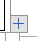 The fields with (*) indicate details which would be reflected in the licence issued. Please ensure that the information filled in these fields are accurate.  This completed form with its relevant supporting documents should be submitted as an attachment in the online FormSG - CTGTP Dealer’s Submission. CorpPass is required to access this FormSG. For more information, please visit the CorpPass website. This form cannot be processed until a payment is made. An invoice for the applicable fee will be sent to the company. For companies on the GIRO scheme, the fee will be deducted from the GIRO-linked bank account. For companies not on the GIRO scheme, the fee can be made by bank transfer. More payment information will be provided on the invoice.For enquiries including assistance with this form, please email HSA_ALD_Appl@hsa.gov.sgAMENDMENT APPLICATION FOR CELL, TISSUE AND GENE THERAPY PRODUCTS (CTGTP) MANUFACTURER’S LICENCE Section 1 - Company ParticularsSection 1 - Company Particulars	No change (skip whole of Section 1)       Amendment (complete the details below)	No change (skip whole of Section 1)       Amendment (complete the details below)1.1	Name of Company:1.2	Company Business Unity Entity Number (UEN):1.3	Client Code:1.4	Company Address1.4	Company Address1.4.1	Postal Code:1.4.2	Address, including level or unit no.:1.5	Billing Address (if different from Company Address)1.5	Billing Address (if different from Company Address)1.5.1	Postal Code:1.5.2	Address, including level or unit no.:Section 2 - Applicant ParticularsSection 2 - Applicant Particulars	No change (skip whole of Section 2)	Amendment (complete the details below)	No change (skip whole of Section 2)	Amendment (complete the details below)2.1	Name (as in NRIC/FIN):2.2	Designation:2.3	Contact No.:2.4	Official Email address:Section 3 - Manufacturing Site InformationSection 3 - Manufacturing Site Information	No change (skip whole of Section 3)	Amendment (complete the details below)	No change (skip whole of Section 3)	Amendment (complete the details below)3.1	Manufacturer Name:* 3.1	Manufacturer Name:* 3.2	Manufacturer’s Licence No:*3.2	Manufacturer’s Licence No:*3.3	Manufacturing Site AddressPlease list all addresses where manufacturing operations will take place under this proposed Manufacturer’s Licence. If there are multiple manufacturing addresses, please click on the  icon at the bottom right-hand corner of section 3.3.2 to duplicate the fields. Any site which holds a Manufacturer’s Licence and carries out processing operations or packaging of products is also understood to be authorised for storage and distribution those batches of products unless indicated in the clarifying remarks.3.3	Manufacturing Site AddressPlease list all addresses where manufacturing operations will take place under this proposed Manufacturer’s Licence. If there are multiple manufacturing addresses, please click on the  icon at the bottom right-hand corner of section 3.3.2 to duplicate the fields. Any site which holds a Manufacturer’s Licence and carries out processing operations or packaging of products is also understood to be authorised for storage and distribution those batches of products unless indicated in the clarifying remarks.3.4	Other Manufacturing Site AddressIf the manufacturing activities (i.e. Quality Control testing, storage and handling) are carried out at addresses which are not adjacent or in close proximity (i.e. at a different postal code), then fill in this section.The manufacturing activities carried out at these other addresses must be under the same pharmaceutical quality system and under the responsibility of the same key personnel for these separate addresses to be considered under a single Manufacturer’s Licence application. Please include additional field for each address if there are more than one by clicking on the  icon at the bottom right-hand corner of section 3.4.2 to duplicate the fields.3.4	Other Manufacturing Site AddressIf the manufacturing activities (i.e. Quality Control testing, storage and handling) are carried out at addresses which are not adjacent or in close proximity (i.e. at a different postal code), then fill in this section.The manufacturing activities carried out at these other addresses must be under the same pharmaceutical quality system and under the responsibility of the same key personnel for these separate addresses to be considered under a single Manufacturer’s Licence application. Please include additional field for each address if there are more than one by clicking on the  icon at the bottom right-hand corner of section 3.4.2 to duplicate the fields.Section 4 – Scope of Application	No change (skip whole of Section 4)	Amendment (complete the details below)If you are manufacturing CTGTP which are registered or have marketing authorisations for commercial distribution, please select ‘Finished product’If you are healthcare institutions or contract manufacturers engaged by healthcare institutions for manufacturing unregistered Class 2 CTGTP for supply to patients, please select ‘Finished product for specially authorised clinical use’.If you are manufacturing CTGTP intermediates which would undergo further manufacturing steps or secondary packaging or labelling at another site, please select ‘Intermediate or bulk product’ 	Finished product					 Addition	       Removal 	Finished product for specially authorised clinical use 								 Addition	       Removal 	Intermediate product		               	 Addition	       RemovalSection 5 – Manufacturing OperationsPlease provide a list of products as described in section 8.	No change (skip whole of Section 5)	Amendment (complete the details below)5.1	Product Type:*	Cell therapy products		 Addition	       Removal	Gene therapy products		 Addition	       Removal	Tissue therapy products		 Addition	       Removal	CTGTP combined with a therapeutic product or a medical device	 Addition	       Removal5.2    Manufacturing Process for Finished Product:*	No change (skip Section 5.2)	Other remarks:5.3    Packaging:*		No change (skip Section 5.3)	Secondary packaging                 Addition 	 RemovalRemarks (if any):  5.4	Quality Control Testing:*	No change (skip Section 5.4)		Chemical / Physical	    Addition 	 Removal 	Microbiological	    Addition 	 Removal	Biological	    Addition 	 Removal	Not applicable		Remarks (if any): 5.5	Other Manufacturing Activities Conducted at the Same Site:Please provide information on the products (if any) in the supporting documents	No change (skip Section 5.5)	Manufacture of investigational CTGTP			 Addition	 Removal	Manufacture involving starting materials, viral vectors or viruses			 Addition	 Removal	Manufacture of pathogenic organisms (biosafety level 3 and 4)			 Addition	 Removal	Others: 			 Addition	 Removal	Not applicableSection 6 - Responsible PersonsSection 6 - Responsible Persons	No change (skip whole of Section 6)	Amendment (complete the details below)	No change (skip whole of Section 6)	Amendment (complete the details below)6.1	Person in-charge of Production	No change (skip Section 6.1) 	Amendment (complete the details below)6.1	Person in-charge of Production	No change (skip Section 6.1) 	Amendment (complete the details below)6.1.1	Name:*6.1.2	Designation:6.1.3	Directly reporting to:6.1.4 	Contact number:6.1.5 	Email:6.2	Person in-charge of Quality Operations	No change (skip Section 6.2) 	Amendment (complete the details below)6.2	Person in-charge of Quality Operations	No change (skip Section 6.2) 	Amendment (complete the details below)6.2.1	Name:*6.2.2	Designation:6.2.3	Directly reporting to:6.2.4	Contact number:6.2.5 	Email:Section 7 - Outsourced ActivitiesSection 7 - Outsourced Activities	No change (skip whole of Section 7)	Amendment (complete the details below)	Storage (fill in section 7.1)	 Addition	  Removal	QC testing (fill in section 7.2)	 Addition	  Removal	Manufacturing (fill in section 7.3) 	 Addition	  Removal	No change (skip whole of Section 7)	Amendment (complete the details below)	Storage (fill in section 7.1)	 Addition	  Removal	QC testing (fill in section 7.2)	 Addition	  Removal	Manufacturing (fill in section 7.3) 	 Addition	  RemovalSection 8 -	Application FeeSection 8 -	Application FeePlease select the application fee below:Please select the application fee below:Section 9 - Supporting DocumentsSection 9 - Supporting Documents	Site Master File (in accordance with the PIC/S Guidance for Site Master File PE 008-4).	A list of products manufactured as indicated in sections 4 and 5. Please include the description (or name if available) of the active substance(s), finished products, treatment indications, brief description of the manufacturing process, list of product registration or marketing authorisation approval/application.	Curriculum Vitae (CV) of all responsible persons.	If the site is also manufacturing investigational CTGTP as indicated in section 5.5, please provide a copy of the GMP Certificate or HSA GMP Certificate number if any. If the GMP Certificate is not available, please provide a list of investigational CTGTP including the description (or name if available) of the active substance(s), finished products, product indication(s), brief description of the manufacturing process, clinical trial authorisation approval/application number(s).	If the site is also manufacturing other materials or products as indicated in section 5.5, provide a list of the materials or products, and indicate if they are handled in the same facility as the authorised CTGTP.     	If the site is manufacturing intermediates or bulk products, please provide inform on where (name and address of manufacturers) the intermediate products would be distributed to.	A list of contract warehouses and the type of materials or products stored or handled as well as the storage conditions (temperature and relative humidity), where applicable.     	A latest copy (valid within 3 years assessment) of the certificate or report that indicates the contract acceptor complies with relevant quality system standard (i.e., GMP, GDP, ISO 17025) for the specific outsourced activities.	Others (please state): 	Site Master File (in accordance with the PIC/S Guidance for Site Master File PE 008-4).	A list of products manufactured as indicated in sections 4 and 5. Please include the description (or name if available) of the active substance(s), finished products, treatment indications, brief description of the manufacturing process, list of product registration or marketing authorisation approval/application.	Curriculum Vitae (CV) of all responsible persons.	If the site is also manufacturing investigational CTGTP as indicated in section 5.5, please provide a copy of the GMP Certificate or HSA GMP Certificate number if any. If the GMP Certificate is not available, please provide a list of investigational CTGTP including the description (or name if available) of the active substance(s), finished products, product indication(s), brief description of the manufacturing process, clinical trial authorisation approval/application number(s).	If the site is also manufacturing other materials or products as indicated in section 5.5, provide a list of the materials or products, and indicate if they are handled in the same facility as the authorised CTGTP.     	If the site is manufacturing intermediates or bulk products, please provide inform on where (name and address of manufacturers) the intermediate products would be distributed to.	A list of contract warehouses and the type of materials or products stored or handled as well as the storage conditions (temperature and relative humidity), where applicable.     	A latest copy (valid within 3 years assessment) of the certificate or report that indicates the contract acceptor complies with relevant quality system standard (i.e., GMP, GDP, ISO 17025) for the specific outsourced activities.	Others (please state): Section 10 - DeclarationSection 10 - Declaration	I, on behalf of my company, confirm that the information submitted in this application is true and accurate.	I, on behalf of my company, confirm that there are no additional amendments made to this application or to the attachments thereof.	I, on behalf of my company, confirm that the information submitted in this application is true and accurate.	I, on behalf of my company, confirm that there are no additional amendments made to this application or to the attachments thereof.Name of applicant: Signature and Date: 